Suppl. Figure 1. Photoimages of original and EGFRvIII-expressing U87 (Panel A) and A431 (Panel B) cells, 48 hours after incubation with 0.1 nM，0.1 pM or 0.001 pM rIT86, under Nikon inverted microscope (Model 1500), 200 x. 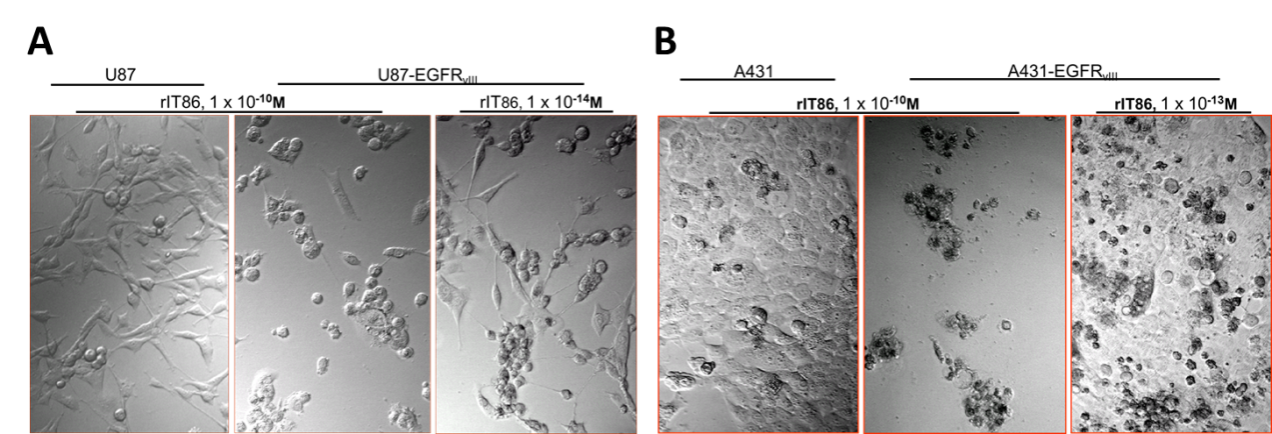 